Информация о ФГОС образования обучающихся с умственной отсталостью (интеллектуальными нарушениями)Стандарт – общественный договор, учитывающий социальный запрос семьи, общества и государства.С 1 сентября 2016 года вводится в действие Федеральный государственный образовательный стандарт образования обучающихся с умственной отсталостью (интеллектуальными нарушениями)Что такое Федеральный государственный образовательный стандарт?Федеральный государственный стандарт образования обучающихся с умственной отсталостью устанавливается в Российской Федерации в соответствии с пунктом 6 части 11 статьи Федерального закона от 29 декабря 2012 г. N 273-ФЗ "Об образовании в Российской Федерации" и представляет собой «совокупность требований, обязательных при реализации адаптированных основных общеобразовательных программ (АООП) в организациях, осуществляющих образовательную деятельность». С официальным приказом о введении в действие ФГОС и текстом Стандарта можно познакомиться на сайте http://www.s05041.edu35.ruС чем связано введение ФГОС?Введение ФГОС связано с тем, что настала необходимость стандартизации содержания образования, для того чтобы, обеспечить каждому ребенку возможности для обучения в школе». Для кого написан ФГОС, с какой целью?ФГОС написан для всех участников образовательного процесса (педагогов, обучающихся, их родителей (законных представителей), социальных партнеров, общественности) и направлен на достижение следующих целей: равных возможностей получения качественного образования обучающимися с умственной отсталостью (интеллектуальными нарушениями) вне зависимости от места жительства, пола, национальности, языка, социального статуса, степени выражения ограничений здоровья, психофизиологических и других особенностей;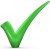  максимального расширения доступа обучающимся с умственной отсталостью (интеллектуальными нарушениями) к образованию, отвечающему их возможностям и особым образовательным потребностям; вариативности содержания АООП, возможности ее формирования с учетом особых образовательных потребностей и способностей обучающихся;сохранение единства образовательного пространства Российской Федерации.Какие задачи образования решает Стандарт? охрана и укрепление физического и психического здоровья детей, в том числе их социального и эмоционального благополучия; формирование основ учебной деятельности (умение принимать, сохранять цели и следовать им в процессе решения учебных задач, планировать свою деятельность, контролировать ее процесс, доводить его до конца, адекватно оценивать результаты, взаимодействовать с педагогами и сверстниками); создание специальных условий для получения образования в соответствии с возрастными и индивидуальными особенностями и склонностями, развитие способностей и творческого потенциала каждого обучающегося как субъекта отношений в сфере образования; обеспечение вариативности и разнообразия содержания АООП и организационных форм получения образования обучающимися с умственной отсталостью (интеллектуальными нарушениями) с учетом их образовательных потребностей, способностей и состояния здоровья, типологических и индивидуальных особенностей;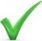  формирование социокультурной и образовательной среды с учетом общих и специфических образовательных потребностей разных групп обучающихся с умственной отсталостью (интеллектуальными нарушениями).Какие новые требования выдвигает ФГОС?Стандарт выдвигает три группы требований:Требования к структуре адаптированной основной общеобразовательной программы;Требования к условиям реализации адаптированной основной общеобразовательной программы;Требования к результатам освоения адаптированной основной общеобразовательной программы.Какие требования к результатам освоения адаптированной основной общеобразовательной программы устанавливает Стандарт?Стандарт устанавливает требования к личностным и предметным результатам освоения обучающимися с умственной отсталостью (интеллектуальными нарушениями) двух вариантов АООП: Совокупность личностных и предметных результатов составляет содержание жизненных компетенций обучающихся.Личностные результаты включают овладение обучающимися социальными (жизненными) компетенциями, необходимыми для решения практико-ориентированных задач и обеспечивающими становление социальных отношений обучающихся в различных средах, сформированность мотивации к обучению и познанию.Предметные результаты связаны с овладением обучающимися содержанием каждой предметной области и характеризуют их достижения в усвоении знаний и умений, возможности их применения в практической деятельности.Какие условия должны быть созданы в ОО для реализации АООП?Для реализации адаптированной основной общеобразовательной программы необходимо создание условий: кадровых, финансовых, материально-технических, психолого-педагогических, а так же создание развивающей предметно-пространственной среды.Результатом реализации этих условий будет создание комфортной развивающей образовательной среды, которая обеспечит доступность качественного образования, духовно-нравственное развитие и воспитание обучающихся, охрану и укрепление их здоровья.Как изменятся взаимоотношения с родителями?Документ ориентирует на взаимодействие с родителями: родители должны участвовать в реализации программы, в создании условий для полноценного и своевременного развития ребенка. Родители должны быть активными участниками образовательного процесса, участниками всех проектов, независимо от того, какая деятельность в них доминирует, а не просто сторонними наблюдателями.В соответствии с ФГОС  Организация обязана:информировать родителей (законных                    представителей) и общественность относительно целей образования, а также о реализации АООП; обеспечить открытость образования; создавать условия для участия родителей (законных представителей) в образовательной деятельности;поддерживать родителей (законных представителей) в обучении и воспитании детей, охране и укреплении их здоровья;обеспечить вовлечение семей непосредственно в образовательную деятельность, в том числе посредством создания образовательных проектов совместно с семьёй на основе выявления потребностей и поддержки образовательных инициатив семьи.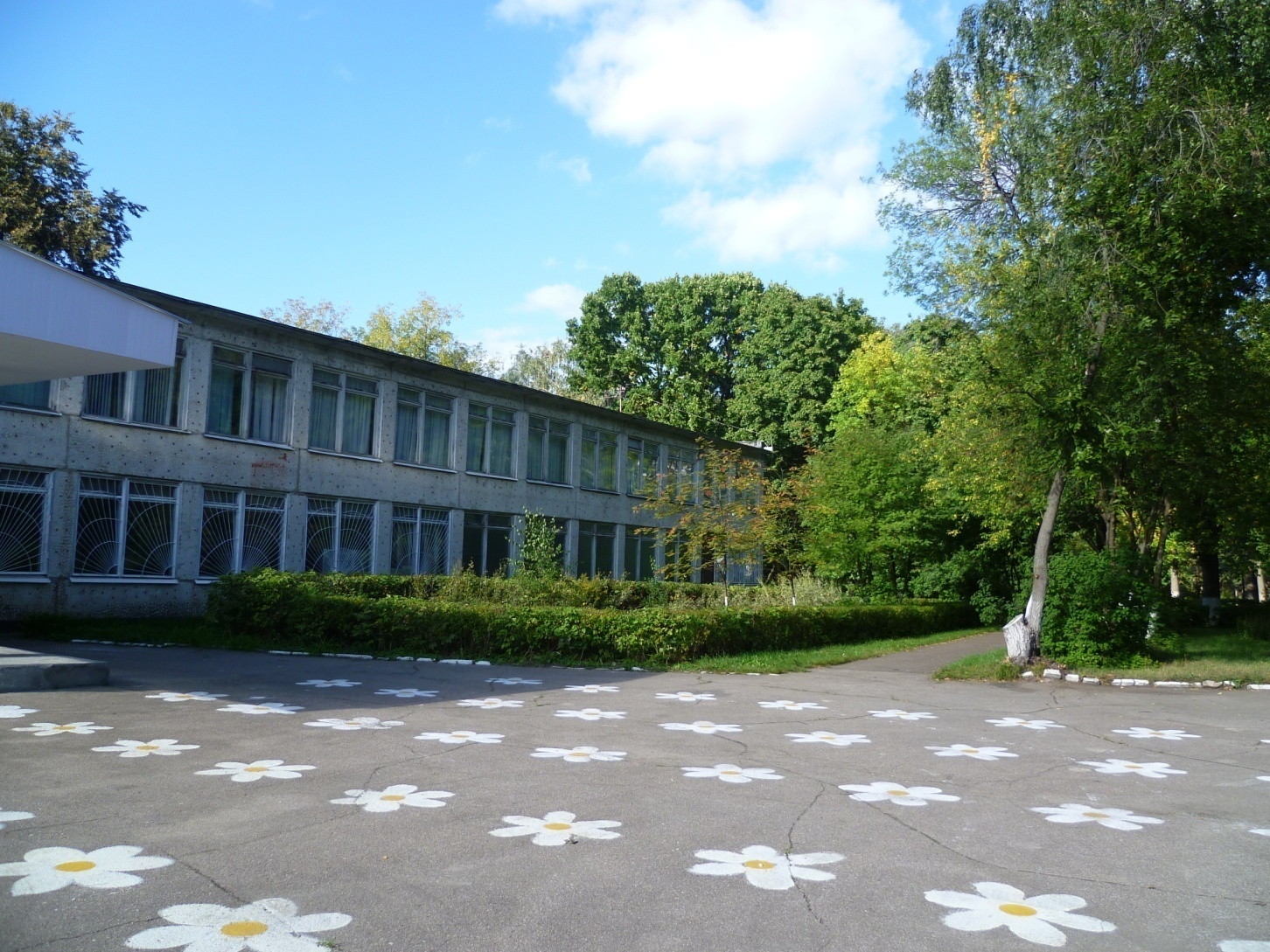 Муниципальное  казенное общеобразовательное учреждение городского округа Королёв Московской области «Школа – интернат для обучающихся с ограниченными возможностями здоровья»Введение Федерального государственного образовательного Стандарта  образования обучающихся с умственной отсталостью (интеллектуальными нарушениями)2016